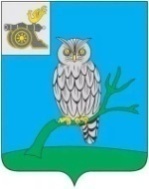 АДМИНИСТРАЦИЯ МУНИЦИПАЛЬНОГО ОБРАЗОВАНИЯ«СЫЧЕВСКИЙ РАЙОН»  СМОЛЕНСКОЙ ОБЛАСТИ П О С Т А Н О В Л Е Н И Еот  21 сентября 2022 года  № 550На основании Указа Президента Российской Федерации                                       от 21.09.2022 года № 647 «Об объявлении частичной мобилизации                                 в Российской Федерации» и на основании Указа Губернатора Смоленской области от 21.09.2022 года  № 92 «О выполнении мероприятий по обеспечению мобилизационного развертывания Вооруженных Сил Российской Федерации  на территории Смоленской области»,	Администрация муниципального образования «Сычевский район» Смоленской области п о с т а н о в л я е т:1. Оказать содействие военному комиссариату Сычевского и Новодугинского районов Смоленской области в организации своевременного оповещения и явки граждан, подлежащих призыву на военную службу по мобилизации, поставки техники на сборный пункт, в предоставлении зданий, сооружений, коммуникаций, земельных участков, транспортных и других материальных средств, в соответствии с планами мобилизации.2. Главам сельских поселений муниципального образования                 «Сычевский район» Смоленской области, руководителям организаций, имеющих мобилизационное задание, приступить к реализации указанных                     в пункте 1 настоящего постановления мероприятий.3. Разместить настоящее постановление на официальном сайте Администрации муниципального образования «Сычевский район» Смоленской области.4. Контроль за исполнением настоящего постановления оставляю                      за собой.Глава муниципального образования«Сычевский район» Смоленской области                                      Т.В. НиконороваО выполнении мероприятий                     по обеспечению мобилизационного развертывания Вооруженных Сил Российской Федерации на территории муниципального образования «Сычевский район» Смоленской области 